Please return this form to the Freestore Foodbank at least 2 weeks in advance of distribution dateCall 513-482-7095 if you have questions.Return completed form by email to help@freestorefoodbank.org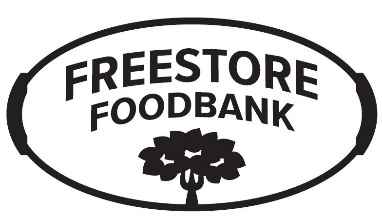 FREESTORE FOODBANKPartnerships and ProgramsPop Up EventsScheduling FormContact InformationAgency NameAgency NameAccount Number:Address:City / State / ZIP / County:City / State / ZIP / County:City / State / ZIP / County:City / State / ZIP / County:Contact Name:Contact Name:Phone Number:Email Address:Email Address:Email Address:Pop-Up InformationDate of Pop-Up:Day of Week:Frequency:WeeklyWeeklyWeeklyMonthlyMonthlyMonthlyMonthlyMonthlyMonthlyMonthlyBi-WeeklyBi-WeeklyBi-WeeklyOne-Time EventOne-Time EventOne-Time EventOne-Time EventOne-Time EventOne-Time EventOne-Time EventPop-Up Start Time:Pop-Up Start Time:Pop-Up Start Time:Pop-Ups are typically recommended to last 2 hoursPop-Ups are typically recommended to last 2 hoursPop-Ups are typically recommended to last 2 hoursPop-Ups are typically recommended to last 2 hoursPop-Ups are typically recommended to last 2 hoursPop-Ups are typically recommended to last 2 hoursPop-Ups are typically recommended to last 2 hoursPop-Ups are typically recommended to last 2 hoursPop-Ups are typically recommended to last 2 hoursPop-Ups are typically recommended to last 2 hoursPop-Ups are typically recommended to last 2 hoursPop-Ups are typically recommended to last 2 hoursPop-Ups are typically recommended to last 2 hoursFamilies Served:200 Families200 Families150 Families150 Families100 Families100 FamiliesOther:Pop-Up Location Name:Address:Address:City / State / ZIP / County:Directions to Location from CincinnatiDirections to Location from CincinnatiDirections to Location from CincinnatiRequestor InformationName of Person Completing Form:Name of Person Completing Form:Date: